吉林电子法院网上阅卷指南第一步 登录吉林电子法院第二步 申请阅卷第三步 审批通过第四步 网上阅览1、首先访问www.e-court.gov.cn登录吉林电子法院网站，点击【档案借阅】，已有用户可使用用户名与密码或手机号与验证码的方式登录，若无电子法院用户可根据网站引导进行注册。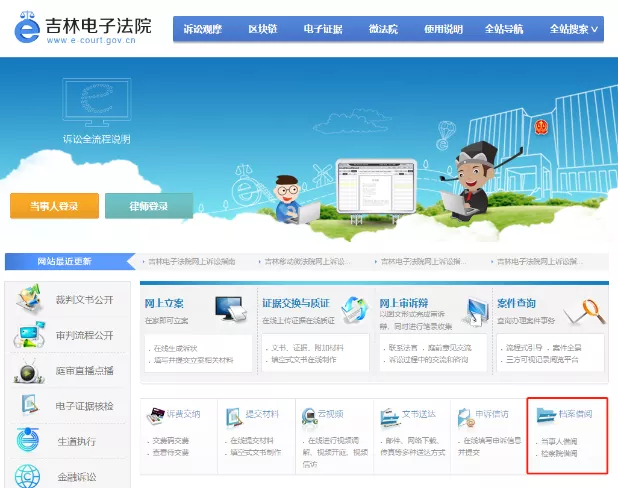 2、您在登陆吉林电子法院后，可以点击红框处的【申请网上阅卷】进行网上阅卷申请。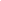 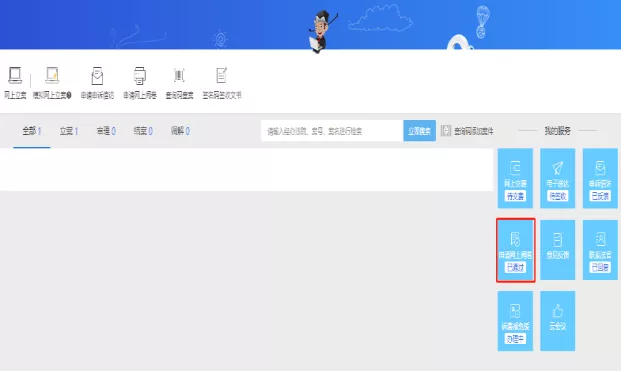 3、您在进入到申请网阅卷页面后，可以点击【创建阅卷申请】按钮进行网上阅卷 。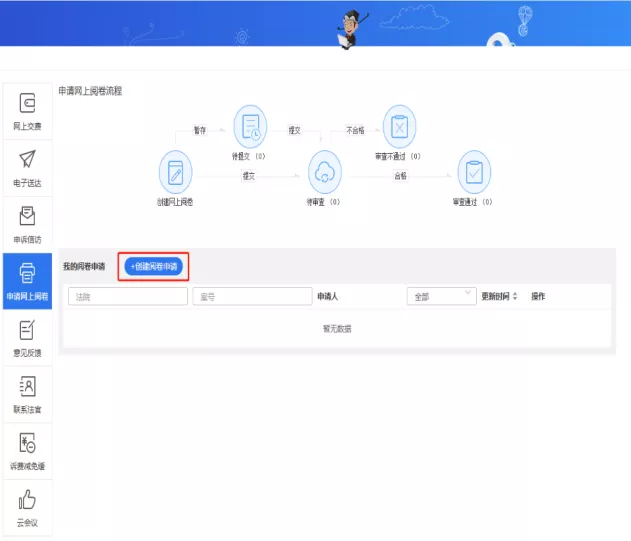 4、按照系统提示填写相关信息。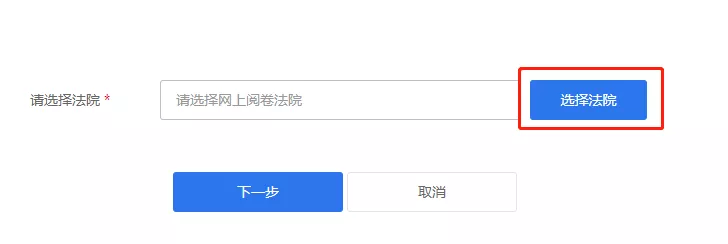 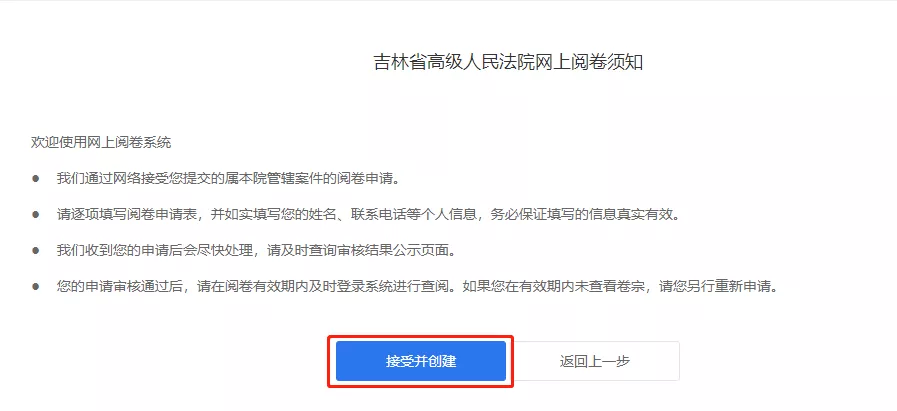 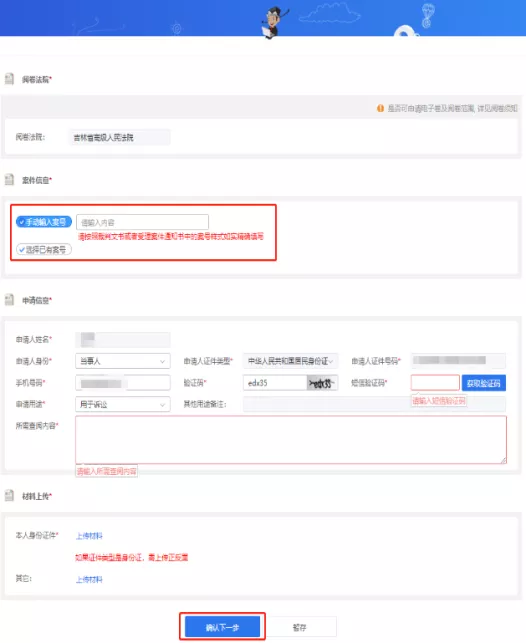 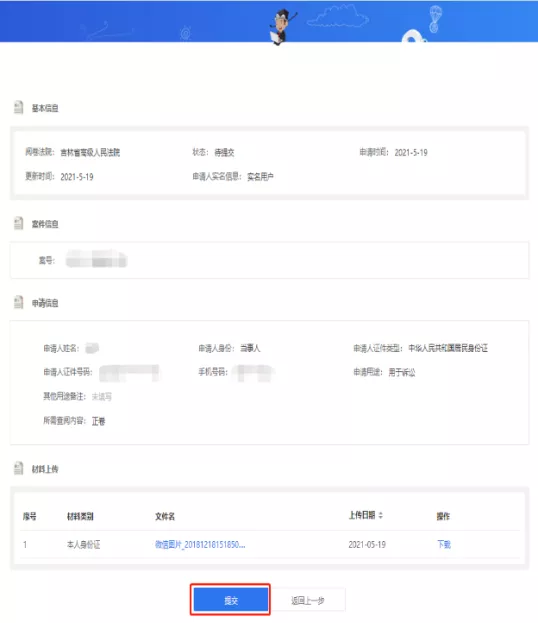 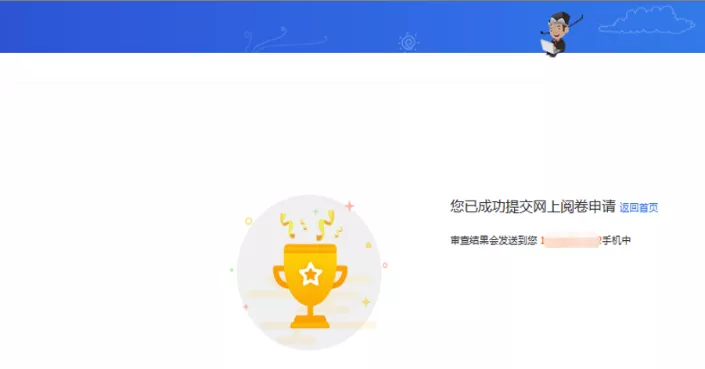 5、您申请借阅的档案审核成功后，可点击【详情】按钮查看电子档案。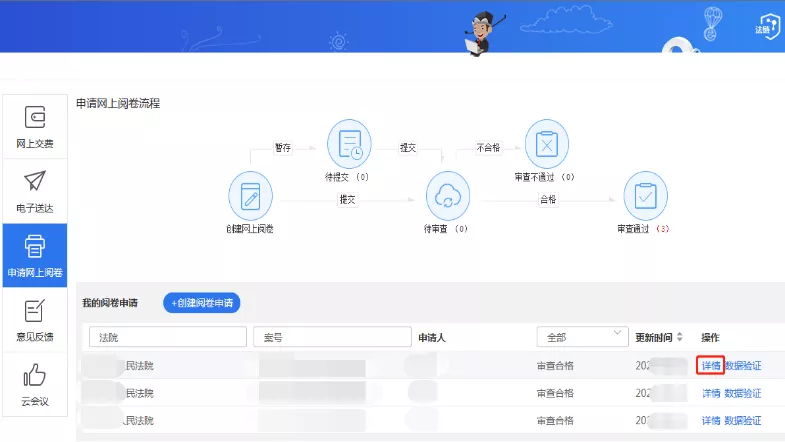 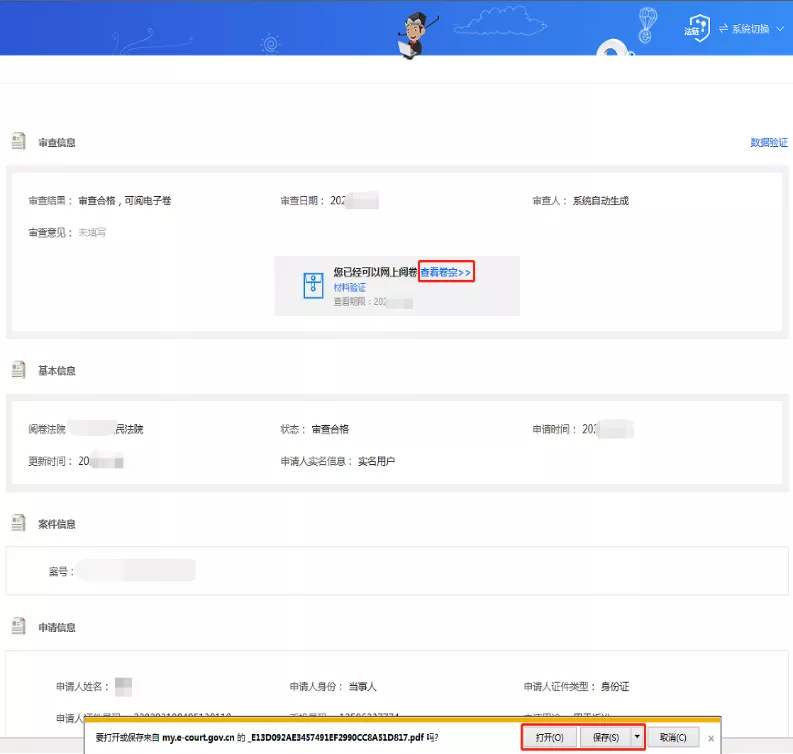 